Тема недели № 30Космос.с 06.04.2020 – 10.04.2020 г.Цель: Познакомить детей с планетами солнечной системы,  закрепить знания детей о Дне Космонавтики, о Юрии Гагарине. Активизировать словарный запас детей по теме (названия планет, метеорит, комета, звезда, космонавт, ракета, галактика, космический корабль).Утренняя зарядка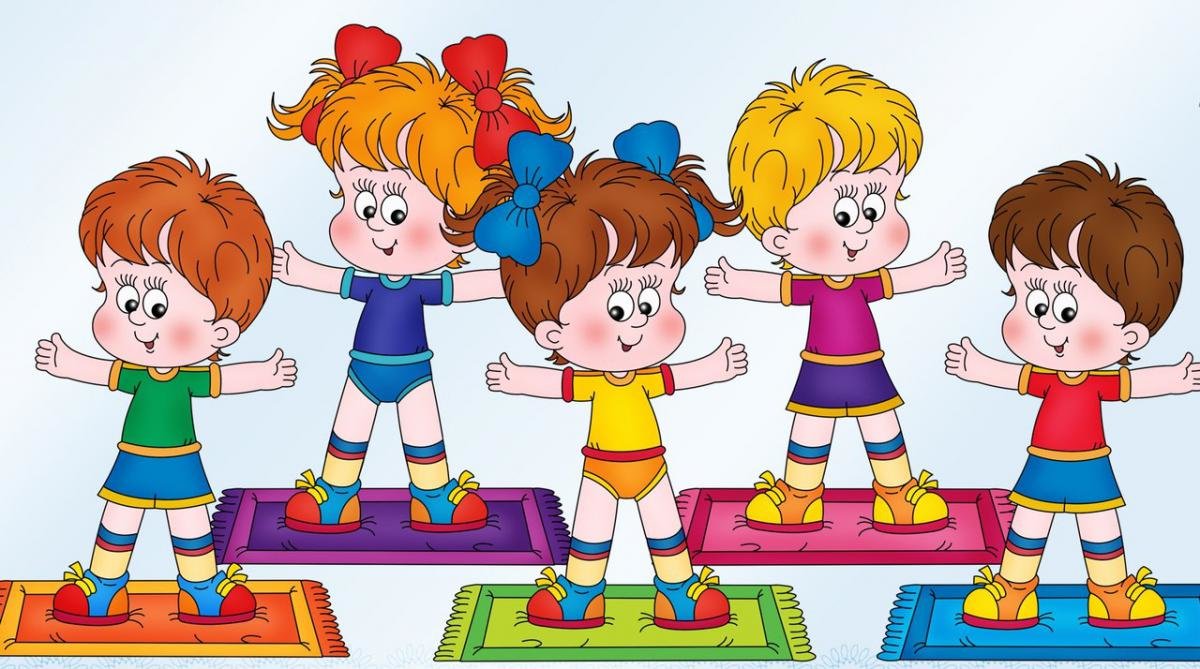 https://yandex.ru/efir?from=efir&from_block=ya_organic_results&stream_id=4ccf3678e09a1ef08dda1e502d73ea74ОД: Речь и речевое общение.Предлагаем Вам просмотреть позновательный мультфильм: Уроки тетушки Совы «Полет в космос».https://yandex.ru/video/preview/?filmId=7856975826498894116&text=уроки%20тетушки%20совы%20про%20космос&text=уроки%20тетушки%20совы%20&path=wizard&parent-reqid=1587813627997107-1242175137903090748100287-prestable-app-host-sas-web-yp-42&redircnt=1587813633.11.Беседа «Что такое космос».Цель: дать детям представление о планетах солнечной системы, солнце, звёздах, первом полете в космос, выяснить знания детей по данному вопросу.2. Беседа «Голубая планета - Земля».Цель: объяснить детям, что такое телескоп, космическое пространство, показать, как прекрасна наша Земля из космоса.3. Беседа «Луна - спутник Земли».Цель: выяснить представления детей о Луне, месяце, расширять знания о лунной поверхности, атмосфере.4. Беседа «Первый в космосе»Цель: Продолжать знакомство с первым летчиком космонавтом Ю. А. Гагариным5. Беседа «Солнце - источник жизни на Земле».Цель: уточнить знания детей о солнце, его форме; пояснить из чего оно состоит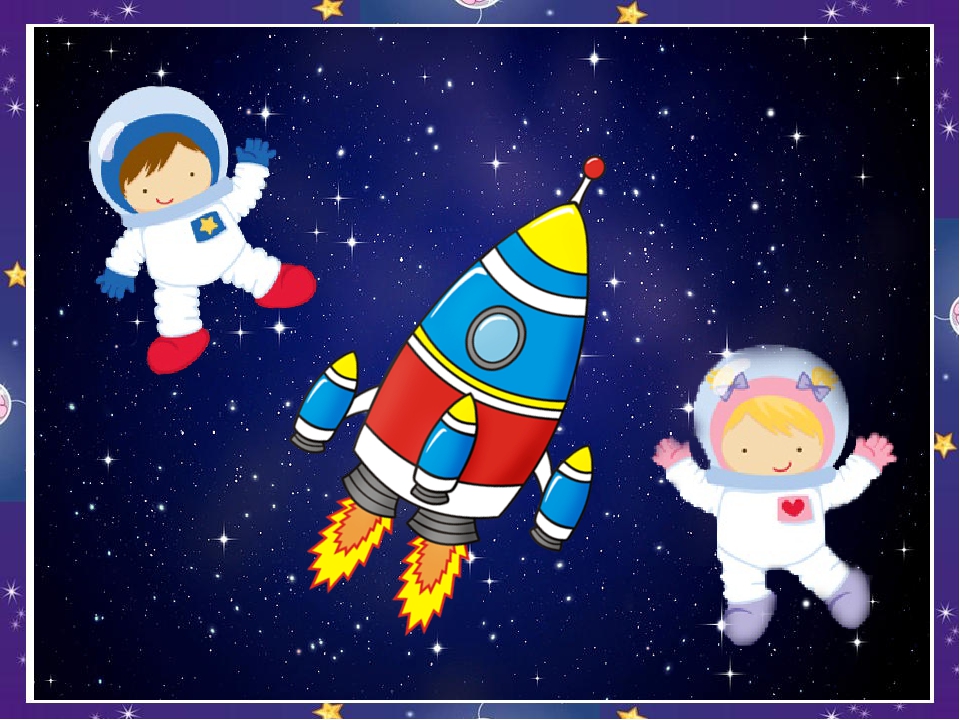 ОД:   Музыкальное развитие.http://dou8.edu-nv.ru/svedeniya-ob-obrazovatelnoj-organizatsii/938-dokumenty/6329-stranichka-muzykalnogo-rukovoditelyaДОД:   Финансовая грамотность.!!!!!!ОД:   Художественное конструирование.Тема:  «Космодром»Цель: Учить строить постройки из плоскостных бумажных геометрических фигур. Учить размещать свои постройки с учетом расположения построек других детей.Материал: цветная бумага, цветной картон, клей, ножницы.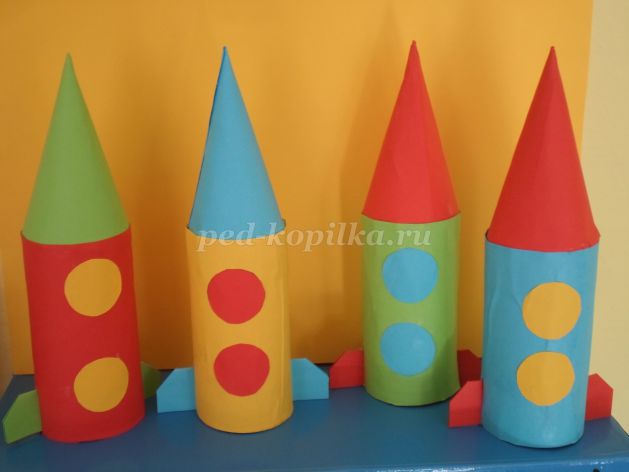 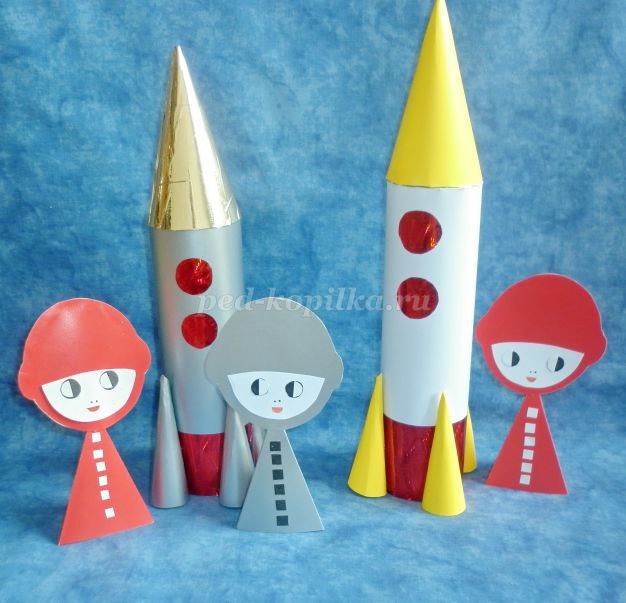 